Приказ«О создании психолого -педагогическогоконсилиума в МКОУ «СОШ№2» »В целях обеспечения  эффективной работы с детьми, нуждающимися в комплексной психолого-педагогической и медико-социальной помощи, на основании  письма минобрнауки  РД «О психолого -педагогическом консилиуме (ППк) образовательного учреждения».ПРИКАЗЫВАЮ:Создать психолого-медико-педагогический консилиум в составе:Магомедова М.Р. – директор МКОУ «СОШ№2», председатель ППкМагомедова К.С. – социальный педагог, зам. председателя ППкМанатова А.К. –  педагог-психолог.Ибрагимова М.Х. –  зам. по УВР .Алибекова З.И. – зам. по УВР.  Алиева Р.М. – зам. по ВР.  Махмудова З.Ф. – учитель начальных классов . Утвердить график заседаний ППк.Назначить председателем психолого -педагогического консилиума МКОУ «СОШ№2» Магомедова М.Р.Зам. председателя психолого -педагогического консилиума вменить в обязанность организацию работы консилиума в соответствии с Положением о деятельности психолого -педагогического консилиума. Членам ППк вести учетную документацию психолого- педагогического консилиума в соответствии с Положением о психолого-педагогическом консилиуме.Контроль и общее руководство ППк оставляю за собой.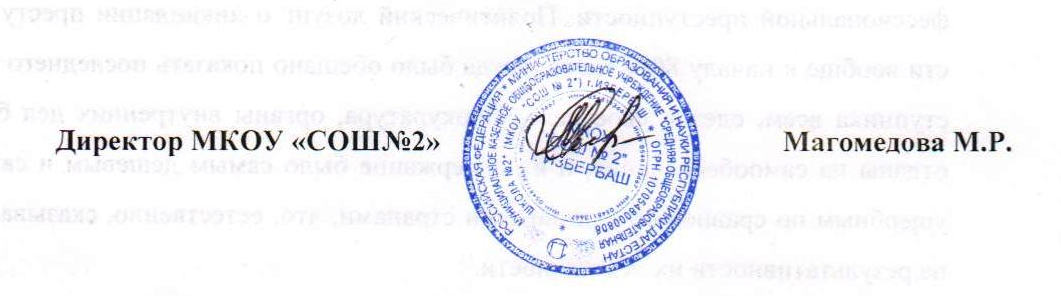 Номер документаДата составления№  33.1П4 сентября   2020г.